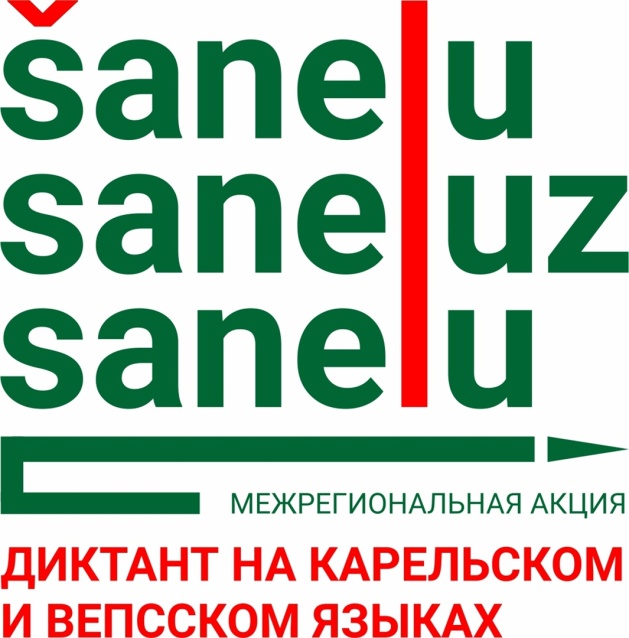 22 АПРЕЛЯ 2022  в 15.00Приглашаем всех желающих к участию в межрегиональной акции "Диктант на карельском и вепсском языках".  МКОУ «Лахденпохская СОШ» (г. Лахденпохья, ул. Садовая, д.22)  станет основной площадкой для написания диктанта в Лахденпохья.        Акция проводится с целью популяризации карельского и вепсского языков, а также содействия этнокультурному развитию карелов и вепсов Республики Карелия. Диктант пройдет на трёх наречиях карельского языка – ливвиковском, людиковском и собственно карельском, а также на вепсском языке. Диктант на карельском и вепсском языках проходит ежегодно с 2014 года. В этом году акция пройдет в период с 20 по 25 апреля в Карелии, Ленинградской, Тверской и Вологодской областях.Регистрация участниковПо вопросам участия просим обращаться по телефону 89643189110 или эл.почте metodkabinet.ruo@mail.ru  